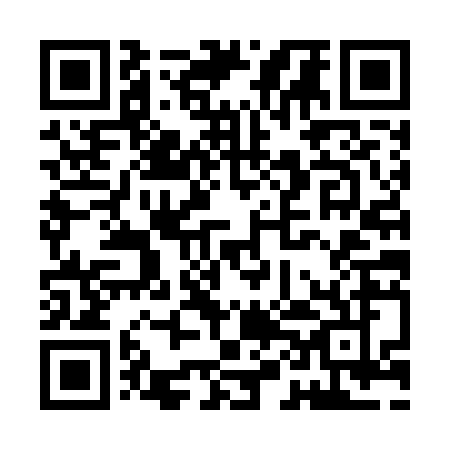 Prayer times for Wakefield Corner, Virginia, USAMon 1 Jul 2024 - Wed 31 Jul 2024High Latitude Method: Angle Based RulePrayer Calculation Method: Islamic Society of North AmericaAsar Calculation Method: ShafiPrayer times provided by https://www.salahtimes.comDateDayFajrSunriseDhuhrAsrMaghribIsha1Mon4:175:491:125:068:3510:072Tue4:175:491:125:068:3510:073Wed4:185:501:125:078:3510:064Thu4:195:501:125:078:3410:065Fri4:195:511:135:078:3410:066Sat4:205:511:135:078:3410:057Sun4:215:521:135:078:3410:058Mon4:225:531:135:078:3310:049Tue4:225:531:135:078:3310:0310Wed4:235:541:135:078:3310:0311Thu4:245:541:135:078:3210:0212Fri4:255:551:145:078:3210:0113Sat4:265:561:145:078:3110:0114Sun4:275:571:145:078:3110:0015Mon4:285:571:145:078:309:5916Tue4:295:581:145:078:309:5817Wed4:305:591:145:078:299:5718Thu4:316:001:145:078:289:5719Fri4:326:001:145:078:289:5620Sat4:336:011:145:078:279:5521Sun4:346:021:145:078:269:5422Mon4:366:031:145:078:269:5323Tue4:376:031:145:078:259:5124Wed4:386:041:145:078:249:5025Thu4:396:051:145:068:239:4926Fri4:406:061:145:068:229:4827Sat4:416:071:145:068:229:4728Sun4:426:081:145:068:219:4629Mon4:436:081:145:068:209:4430Tue4:456:091:145:058:199:4331Wed4:466:101:145:058:189:42